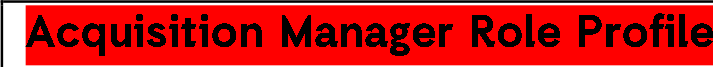 Role Title: Acquisition Manager (5 days a week, Full time) – 1 year contractRole Title: Acquisition Manager (5 days a week, Full time) – 1 year contractReports to: Head of FundraisingDate: Jan 2024Department: FundraisingDepartment: FundraisingDirect Reports: lIndirect Reports: External Fundraising agenciesBudget Holder: YesLocation: Dublin l with Hybrid Working policy and set officedaysLocation: Dublin l with Hybrid Working policy and set officedaysContract: PermanentContract: PermanentContext: The Fundraising team is essential to delivering ActionAid Ireland's strategy 2023-2027 to create a just and caring world where women's human rights are respected through addressing the structural causes of Gender Based Violence (GBV), promoting women's leadership in humanitarian contexts and amplifying feminist alternatives on economic and climate justice. ActionAid  Ireland's  strategy also makes clear commitments to financial sustainability targets, which the Fundraising team plays a critical role in.The Acquisition Manager will be responsible for delivering the acquisition income and supporter recruitment targets, to increase revenue from Irish audiences and drive innovation into the organisation. This role will manage and oversee  all digital fundraising  activities, managing the Digital Fundraising Executive who is responsible for oversight of the functionality of the ActionAid  website for fundraising. They will be responsible for development of the Legacy proposition and marketing to  new and existing supporters,  and actively manage and run the Face to Face agencies in delivery attrition and  volume  targets in  line  with their  budgets. Communications  function  of this role include new starter journeys, which will fall to the post holder to develop and create in line with audience insights, and manage the Digital Executive to operationalize to selected bases. Communications and marketing  strategies  for  Emergency  appeals  to  cold and warm audiences will also be the responsibility of this role, in times of large scale emergency fundraising.This role is initially a 1-year contract. In delivering this role, the post holder will also explore new opportunities for income generation to cold audiences and test and optimize messaging to better inform communications to new audiences for future campaigns.Context: The Fundraising team is essential to delivering ActionAid Ireland's strategy 2023-2027 to create a just and caring world where women's human rights are respected through addressing the structural causes of Gender Based Violence (GBV), promoting women's leadership in humanitarian contexts and amplifying feminist alternatives on economic and climate justice. ActionAid  Ireland's  strategy also makes clear commitments to financial sustainability targets, which the Fundraising team plays a critical role in.The Acquisition Manager will be responsible for delivering the acquisition income and supporter recruitment targets, to increase revenue from Irish audiences and drive innovation into the organisation. This role will manage and oversee  all digital fundraising  activities, managing the Digital Fundraising Executive who is responsible for oversight of the functionality of the ActionAid  website for fundraising. They will be responsible for development of the Legacy proposition and marketing to  new and existing supporters,  and actively manage and run the Face to Face agencies in delivery attrition and  volume  targets in  line  with their  budgets. Communications  function  of this role include new starter journeys, which will fall to the post holder to develop and create in line with audience insights, and manage the Digital Executive to operationalize to selected bases. Communications and marketing  strategies  for  Emergency  appeals  to  cold and warm audiences will also be the responsibility of this role, in times of large scale emergency fundraising.This role is initially a 1-year contract. In delivering this role, the post holder will also explore new opportunities for income generation to cold audiences and test and optimize messaging to better inform communications to new audiences for future campaigns.Context: The Fundraising team is essential to delivering ActionAid Ireland's strategy 2023-2027 to create a just and caring world where women's human rights are respected through addressing the structural causes of Gender Based Violence (GBV), promoting women's leadership in humanitarian contexts and amplifying feminist alternatives on economic and climate justice. ActionAid  Ireland's  strategy also makes clear commitments to financial sustainability targets, which the Fundraising team plays a critical role in.The Acquisition Manager will be responsible for delivering the acquisition income and supporter recruitment targets, to increase revenue from Irish audiences and drive innovation into the organisation. This role will manage and oversee  all digital fundraising  activities, managing the Digital Fundraising Executive who is responsible for oversight of the functionality of the ActionAid  website for fundraising. They will be responsible for development of the Legacy proposition and marketing to  new and existing supporters,  and actively manage and run the Face to Face agencies in delivery attrition and  volume  targets in  line  with their  budgets. Communications  function  of this role include new starter journeys, which will fall to the post holder to develop and create in line with audience insights, and manage the Digital Executive to operationalize to selected bases. Communications and marketing  strategies  for  Emergency  appeals  to  cold and warm audiences will also be the responsibility of this role, in times of large scale emergency fundraising.This role is initially a 1-year contract. In delivering this role, the post holder will also explore new opportunities for income generation to cold audiences and test and optimize messaging to better inform communications to new audiences for future campaigns.Context: The Fundraising team is essential to delivering ActionAid Ireland's strategy 2023-2027 to create a just and caring world where women's human rights are respected through addressing the structural causes of Gender Based Violence (GBV), promoting women's leadership in humanitarian contexts and amplifying feminist alternatives on economic and climate justice. ActionAid  Ireland's  strategy also makes clear commitments to financial sustainability targets, which the Fundraising team plays a critical role in.The Acquisition Manager will be responsible for delivering the acquisition income and supporter recruitment targets, to increase revenue from Irish audiences and drive innovation into the organisation. This role will manage and oversee  all digital fundraising  activities, managing the Digital Fundraising Executive who is responsible for oversight of the functionality of the ActionAid  website for fundraising. They will be responsible for development of the Legacy proposition and marketing to  new and existing supporters,  and actively manage and run the Face to Face agencies in delivery attrition and  volume  targets in  line  with their  budgets. Communications  function  of this role include new starter journeys, which will fall to the post holder to develop and create in line with audience insights, and manage the Digital Executive to operationalize to selected bases. Communications and marketing  strategies  for  Emergency  appeals  to  cold and warm audiences will also be the responsibility of this role, in times of large scale emergency fundraising.This role is initially a 1-year contract. In delivering this role, the post holder will also explore new opportunities for income generation to cold audiences and test and optimize messaging to better inform communications to new audiences for future campaigns.Key Attributes: Ability to work  autonomously  and drive  an area  of  work, excellent  project  planning  skills,  strong  knowledge  of  Google ads management and paid digital channels, excellent content generation and communications skills, including audience segmentation, experience working with data, email and email systems, website and SEO management, excellent management skills, a clearcommitment to ActionAid's mission and values.Key Attributes: Ability to work  autonomously  and drive  an area  of  work, excellent  project  planning  skills,  strong  knowledge  of  Google ads management and paid digital channels, excellent content generation and communications skills, including audience segmentation, experience working with data, email and email systems, website and SEO management, excellent management skills, a clearcommitment to ActionAid's mission and values.Key Attributes: Ability to work  autonomously  and drive  an area  of  work, excellent  project  planning  skills,  strong  knowledge  of  Google ads management and paid digital channels, excellent content generation and communications skills, including audience segmentation, experience working with data, email and email systems, website and SEO management, excellent management skills, a clearcommitment to ActionAid's mission and values.Key Attributes: Ability to work  autonomously  and drive  an area  of  work, excellent  project  planning  skills,  strong  knowledge  of  Google ads management and paid digital channels, excellent content generation and communications skills, including audience segmentation, experience working with data, email and email systems, website and SEO management, excellent management skills, a clearcommitment to ActionAid's mission and values.Areas of ActivityKey Accountabilities and DeliverablesManagement and StrategyWork with Head of Fundraising, develop and implement full strategic plans for  all  acquisition  channels  which generate new income and supporters into the organisation, using past performance and data insights to deliver campaigns, including digital acquisition, F2F, Legacy and Emergency Appeal Fundraising campaigns.Manage the Digital Executive to deliver on all digital and offline acquisition income, expenditure, volume targets across agreed KPl's to grow these areas and optimise balance across restricted/unrestricted incomeLead on the development and launch Legacy fundraising in the organization, including proposition development and marketingWork closely with Head of Fundraising, Retention Manager, Digital Executive and Campaigns and Communication Manager to achieve cross-organisational goals and ensure all areas of messaging and communications by ActionAid Ireland is alignedLead on the development of all acquisition budget planning and reforecasting in setting investment, income, LTVand return levels, as well as formulating required KPls across activityApproval of all acquisition related invoices and management of expenditure logs, working with Finance team to ensure no delays in supplier paymentManage external supplier agencies (creative, Telemarketing, F2F) and oversee contracts that maximise and protect ActionAid Ireland reputation and assetsAdherence and delivery of all procurement requirements for working with agencies, aligning with ActionAidIreland's internal policiesScope and sourcing of new suppliers for core activity as and when requiredSupporting Head of Fundraising in operationalising new income channels identified for inclusion into Fundraising programmeFundraisingIn accordance with budgets, working with external suppliers where required, design and manage the implementation of all acquisition activities and subsequent briefing and management of Digital Executive to deliver:Face to FaceReactivationLeads communicationEmergency Fundraising AppealsLegacyDigital paid and social channels (Leads and PPC)Management and monitoring of all acquisition KPls, both current and long term views, to ensure targets are being achieved, making changes to operations where required and ensuring highest degree of GDPR complianceDeliver agency training for new acquisition campaigns as and when requiredBrief Data and Insights Specialist to insights requirement for effective campaign planning and review, ensuring that all campaigns are planned with data-driven and audience-centric understanding of best performanceWork with Data and Insights Specialist to define and agree segmentation data sets for any required data from CRM needed for campaignsWorking with Retention Manager, HoF and Communications Manager, support launch of acquisition fundraising activities for all Emergency appeals as well as overall key messaging for appealWorking with HoF and Retention Manager, scope and develop new products to test to market, to better stimulate supporter response, including Regular Giving and Legacy propositionsSupporting Head of Fundraising with scoping new acquisition channels for inclusion into Fundraising programme,such as outdoor/SMS etc.Communications and content gatheringCreating and developing all communications for acquisition fundraising campaigns, including sourcing engaging and relevant content and writing copy for offline campaigns, as well as digital paid landing page copyDeveloping Legacy marketing materials for inclusion into the Fundraising department, and actively leading on the marketing of Legacy to audiences identifiedDeveloping new starter journeys  for all new givers in their first 6 months of giving, using supporter insights toalign communications to interests and stemming attritionWork with Federation colleagues to curate engaging content to support acquisition marketing campaigns, with key target audiences and segmentation in mindAnalysis and ReportingEnsuring campaign reviews are delivered for all acquisition channels and that recommendations are included in future planning, sharing results and insights with wider Fundraising teamWorking with the Data and Insights Specialist, conduct analysis and extract insights in campaign performance foreffective future campaign planning and past campaign review, ensuring that all campaigns are planned with data­ driven and audience-centric understanding for best performanceAnalyse existing supporter bases to identify Legacy audiences for marketing and future communicationsUpdate team trackers monthly to ensure consistent KPI monitoringDraft quarterly synopsis of retention performance and planning to support Board reporting requirementsWebsiteWorking with the Digital Executive, overall responsibility for website fundraising performance and efficiency to ensure all communication on fundraising pages are align to core messaging and brand, as well as ensuringwebsite is performing optimallyValuesTo espouse ActionAid's social justice and equality valuesKey RelationshipsKey RelationshipsInternalMember of the Fundraising team, working closely with all members of the Fundraising team, especially the RetentionManager. This role also works closely with the Head of Fundraising to plan and deliver all income and retention targets as well as the Communication Manager to ensure alignment across all organisational messagingExternalFundraising agencies, including telemarketing, digital, creative. Federation colleagues. Colleagues in the Irish INGOsectorWhat makes ActionAid different? ActionAid's approach is about empowering people to claim their rights. Our working relationships, in Ireland and across the world are based on mutual trust, respect and democracy. As part of our commitment to women's rights we recognise, embody and champion feminist principles not only in the work we do, but the way we work, and how we do things. This Is a committed attempt at reflection, continuous learning, and being  mindful  of  the power  we have  as individuals  in any  situation (irrespective of where we are in the organisational structure) and how we exercise it.What makes ActionAid different? ActionAid's approach is about empowering people to claim their rights. Our working relationships, in Ireland and across the world are based on mutual trust, respect and democracy. As part of our commitment to women's rights we recognise, embody and champion feminist principles not only in the work we do, but the way we work, and how we do things. This Is a committed attempt at reflection, continuous learning, and being  mindful  of  the power  we have  as individuals  in any  situation (irrespective of where we are in the organisational structure) and how we exercise it.This profile sets out the current duties of the post that may vary from time to time without changing the character of the job or the levelof responsibility entailed. However, all role profiles are regularly reviewed and updated in line with organisational needs.This profile sets out the current duties of the post that may vary from time to time without changing the character of the job or the levelof responsibility entailed. However, all role profiles are regularly reviewed and updated in line with organisational needs.